Myyrmäen monitoimijaisen yhteistyön malli 
perheen, varhaiskasvatuksen ja lastensuojelun yhteistyöhön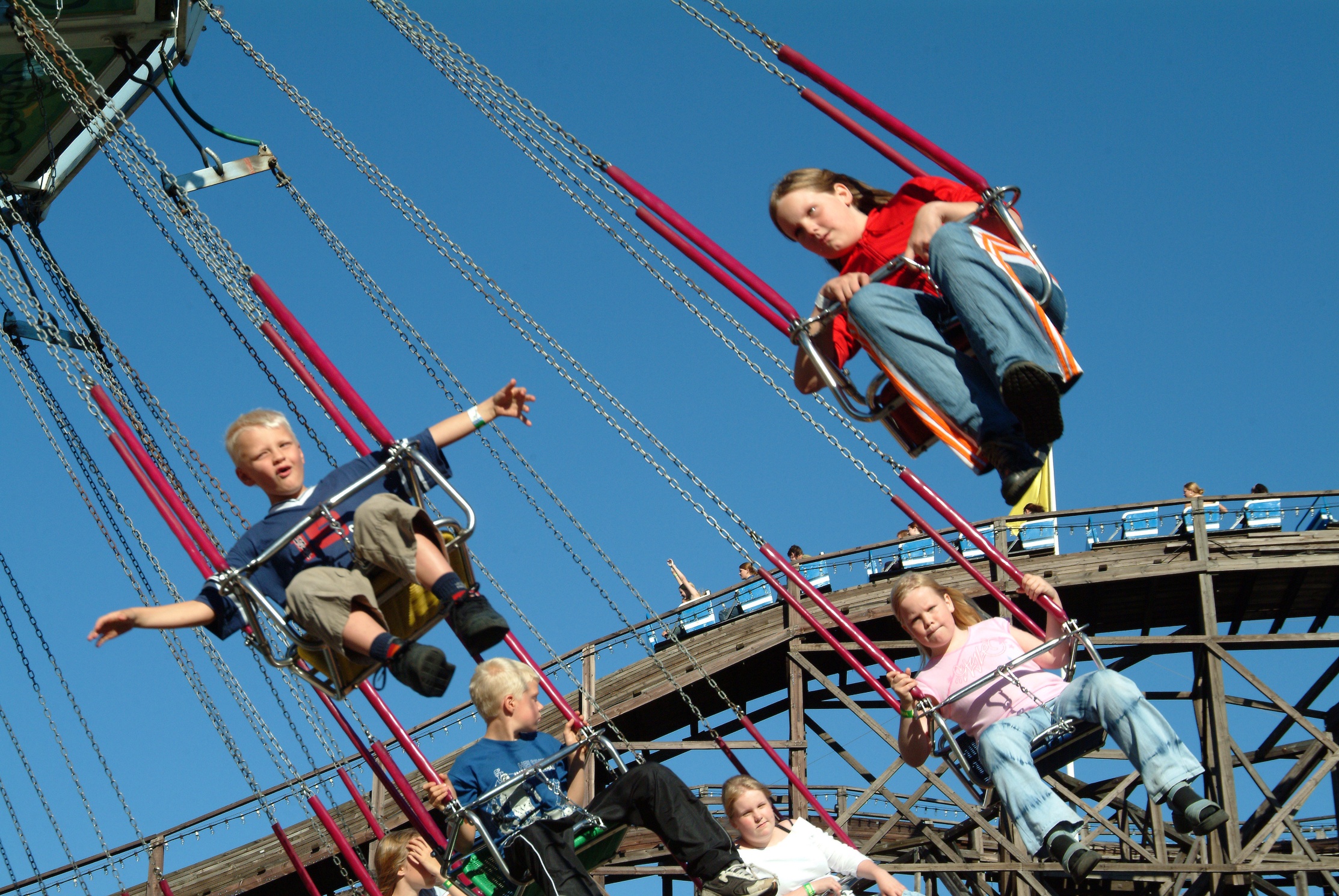    Varhaiskasvatuksen rooli ja tehtävät   Varhaiskasvatuksen rooli ja tehtävät   Varhaiskasvatuksen rooli ja tehtävätLapsi on varhaiskasvatuksessa, 
eikä hän ole lastensuojelun asiakasLastensuojelun alkaa lastensuojelutarpeen selvityksellä lastensuojeluilmoituksen perusteella Lastensuojelun suunnitelmallisen muutostyön vaihe
Tekee lastensuojeluilmoituksen  havaitusta huolesta lapsen kasvussa ja kehityksessä tai huolenpidon laiminlyönnissä. 
Epävarmoissa tilanteissa voidaan konsultoida lastensuojelua.
Tekee lastensuojelun pyynnöstä kuvauksen lapsesta päivähoidossa. Asiasta sovitaan vanhempien kanssa.Osallistuu yhteisiin neuvotteluihin perheen ja lastensuojelun kanssa.Huolehtii asiakasosallisuudesta niin, ettei toimita asiakkaiden selän takana vaan sovitaan heidän kanssaan kaikesta yhteydenpidosta perheen, varhaiskasvatuksen ja lastensuojelun kesken. 
Tekee lastensuojelun pyynnöstä kuvauksen lapsesta päivähoidossa.Osallistuu yhteisiin neuvotteluihin perheen ja lastensuojelun kanssa.Huolehtii asiakasosallisuudesta.Tarvittaessa voi lähteä mukaan lastensuojelun kotikäynnille.  Lastensuojelun rooli ja tehtävät  Lastensuojelun rooli ja tehtävät  Lastensuojelun rooli ja tehtävätLapsi on varhaiskasvatuksessa, 
eikä hän ole lastensuojelun asiakasLastensuojelun alkaa lastensuojelutarpeen selvityksellä lastensuojeluilmoituksen perusteella Lastensuojelun suunnitelmallisen muutostyön vaiheJärjestää yhteisen kohtaamisen (perhe, varhaiskasvatus ja lastensuojelu) Pyytää tarvittaessa varhaiskasvatukselta kuvausta lapsesta päivähoidossa.Sosiaalityöntekijä tapaa lasta päiväkotiryhmässä.Huolehtii asiakasosallisuudesta niin, ettei toimita asiakkaiden selän takana. Asiakkaiden kanssa sovitaan kaikesta yhteydenpidosta perheen, varhaiskasvatuksen ja lastensuojelun kesken pääasiassa neuvotteluissa ja tarvittaessa puhelimitse. Pyytää tarvittaessa kuvausta lapsesta päivähoidossaJärjestää yhteisen kohtaamisen perheen, varhaiskasvatuksen ja lastensuojelun kesken.Sosiaalityöntekijä tapaa lasta päiväkotiryhmässä.Huolehtii asiakasosallisuudesta. 